АДМИНИСТРАЦИЯМУНИЦИПАЛЬНОГО ОБРАЗОВАНИЯ КОВАРДИЦКОЕМУРОМСКОГО РАЙОНАП О С Т А Н О В Л Е Н И Е12.08.2022                                                             	                                        № 469     Об установлении особого противопожарного  режима на   территории  муниципального   образования   Ковардицкое Муромского районаВ связи с прогнозируемым повышением пожарной опасности в лесах (до IV-V классов), ростом показателей по гибели и травмированию людей на пожарах на территории Владимирской области, в соответствии со статьей 30 Федерального закона от 21.12.1994 № 69-ФЗ «О пожарной безопасности», постановлением Губернатора области от 29.05.2013 № 630 «Об утверждении Порядка установления особого противопожарного режима на территории Владимирской области», а также по предложению главного государственного инспектора Владимирской области по пожарному надзору, руководствуясь постановлением  администрации Владимирской области от 12.08.2022 № 548 «Об установлении особого противопожарного режима на территории Владимирской области»,  а также Уставом муниципального образования Ковардицкое  п о с т а н о в л я ю:          1. Установить особый противопожарный режим в границах муниципального образования Ковардицкое Муромского района на период с 13.08.2022  до принятия решения об отмене особого противопожарного режима и запретить разведение костров, проведение пожароопасных работ на территории муниципального образования, в том числе садоводческих и огороднических некоммерческих товариществ. 2. Заведующим отделов МКУ «АХЦ МО Ковардицкое Муромского района», организациям независимо от их организационно-правовой формы и форм собственности на период действия особого противопожарного режима на территории муниципального образования Ковардицкое:          - усилить охрану объектов, непосредственно обеспечивающих жизнедеятельность населения;         - обеспечить готовность пунктов временного размещения населения, эвакуируемого из населенных пунктов, подверженных воздействию лесных и иных пожаров;            -  провести соответствующую разъяснительную работу с гражданами  о мерах пожарной безопасности и действиях при пожаре в условиях особого противопожарного режима; 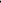            - организовать доведение до населения информации о введенном режиме, порядке действий и установленных запретах через средства массовой информации, сайт муниципального образования, путем размещения информации на стендах в местах массового пребывания людей, при проведении сходов, подворовых и поквартирных обходов; 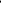             -  обеспечить работу оперативного штаба по контролю за проведением мероприятий в рамках введенного особого противопожарного режима.         3.    Контроль за исполнением настоящего постановления оставляю за собой.          4.  Настоящее постановление вступает в силу со дня его подписания и подлежит официальному опубликованию на сайте муниципального образования.Глава администрации муниципального образования                                                                В.В. ДаниловЗАВИЗИРОВАНО:                                                                                                                  	Готовил: Л.В. Щербакова, заместитель Главы   администрации муниципального образования  Ковардицкое,      12.08..2022Разослать:		1. Дело – 1 экз.;        	2. МКУ «Управление по делам ГО и ЧС» администрации  Муромского района, 1 экз.                         3. ОНД о..Муром , 1 экз 4. Отделы муниципального образования   -  8 экз. 				Заместитель Главы администрации муниципального образованияЗаместитель Главы администрации муниципального образованияЛ. В. ЩербаковаЛ. В. Щербакова